Name:________________________				Hour:___________8.2 Practice Day 2 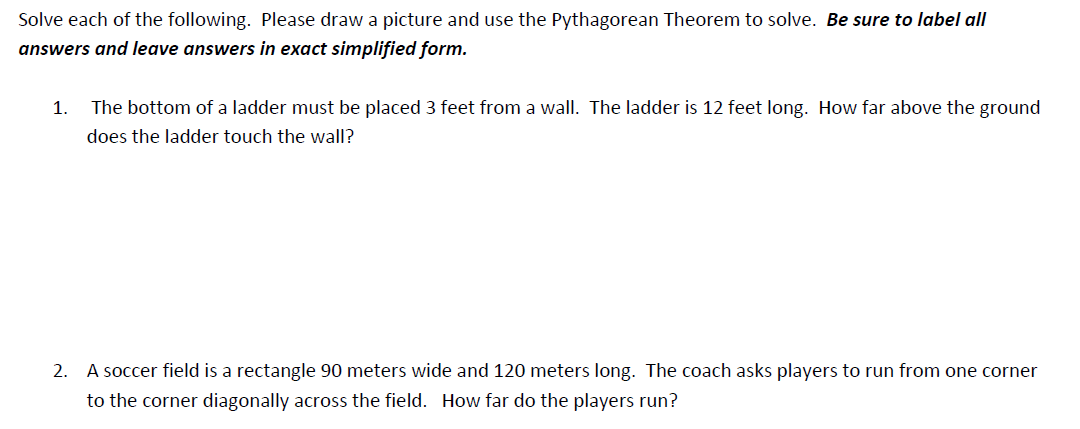 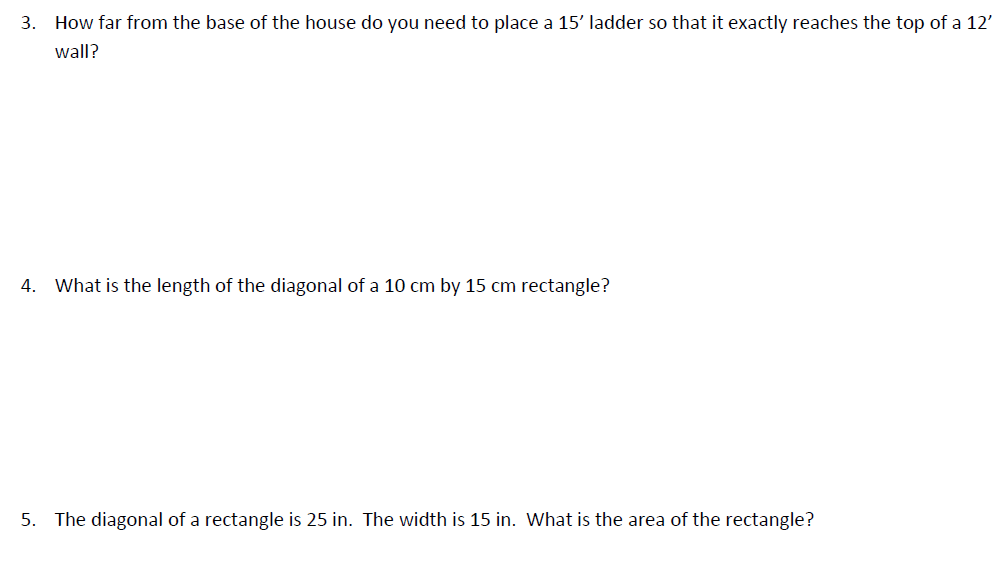 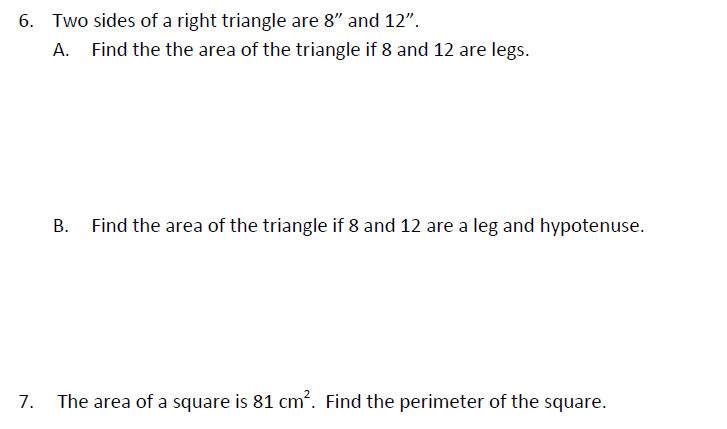 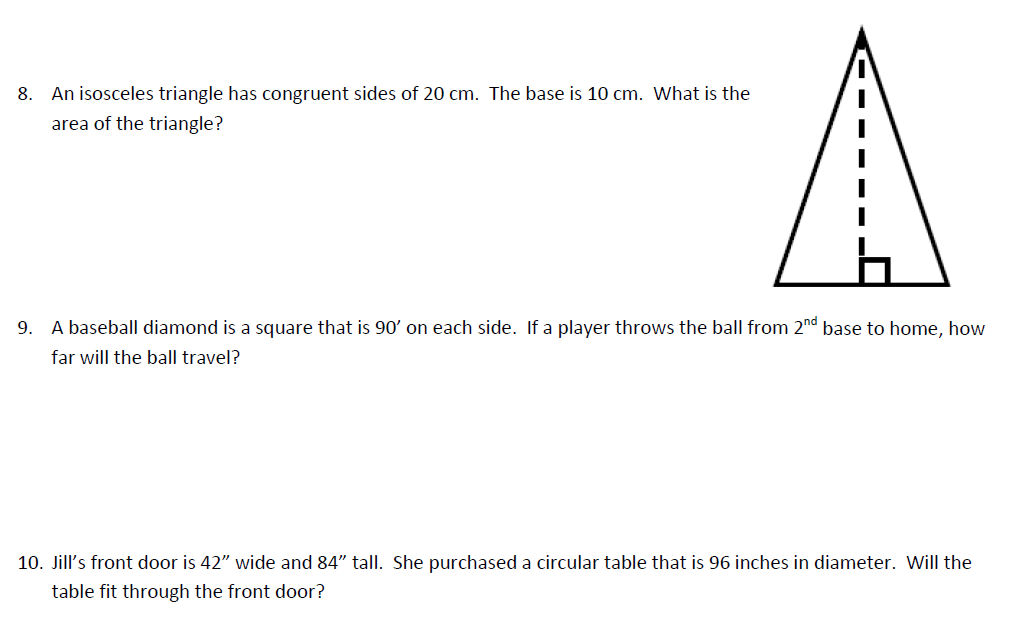 